PUBLIC Education				 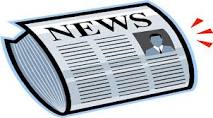 Senior Center:_______________________	Month:_____________Nutrition Education					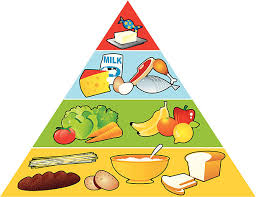 Senior Center:_______________________	Month:_____________Public Education-3 required per monthPublic Education-3 required per monthPublic Education-3 required per month*Public Education is providing non-nutrition related knowledge, experiences or skills to participants. This service is to increase awareness on various topics other than nutrition. 1 contact = 1 unit in AIMS. UnitsMonthlyTotalClientsMonthlyTotalExample 1: Fire Department speaks @ Center about fire safety in the home to your 17 congregates (17 units = 17 clients). Example 2: Provided flyer to both your C1 & C2 participants about Medicare Fraud (25 units = 25 clients)Example 3: Home Health Nurse speaks @ Center about their services to 15 congregates (15 units = 15 clients)Speaker/Handout:Topic:Date:#of clientsNutrition EducationC1 required to provide 4x per MonthC2 required to provide 1x per QuarterUnits C1Monthly TotalClientsC1Monthly TotalExample 1: Center Manager reads one of the ADSS provided Nutrition Ed topics to 25 clients = 25 units. If you do this 4x during a month to 25 clients it is 100 clients = 100 unitsExample 2: ADSS Nutrition Ed is given to 15 homebound clients; 15 clients = 15 unitsExample 3: Florence Nightingale from ABC Home Health speaks @ Center about Food Safety & Dining Out to 25 clients = 25 unitsExample 1: Center Manager reads one of the ADSS provided Nutrition Ed topics to 25 clients = 25 units. If you do this 4x during a month to 25 clients it is 100 clients = 100 unitsExample 2: ADSS Nutrition Ed is given to 15 homebound clients; 15 clients = 15 unitsExample 3: Florence Nightingale from ABC Home Health speaks @ Center about Food Safety & Dining Out to 25 clients = 25 unitsUnits C2 Monthly TotalClients C2Monthly TotalExample 1: Center Manager reads one of the ADSS provided Nutrition Ed topics to 25 clients = 25 units. If you do this 4x during a month to 25 clients it is 100 clients = 100 unitsExample 2: ADSS Nutrition Ed is given to 15 homebound clients; 15 clients = 15 unitsExample 3: Florence Nightingale from ABC Home Health speaks @ Center about Food Safety & Dining Out to 25 clients = 25 unitsCongregateCongregateTopic:Date:                # of clientsHomebound-provided in _______________this QuarterDate: